Број:01-P/18Дана: 07.06.2018. годинеНа основу члана 63. Закона о јавним набавкама (Сл. гласник РС бр. 124/12,14/15 и 68/15), а везано за отворени поступак јавне набавке велике вредности отворени поступак бр.4/18-набавка добара-лож уљеДајемо Вам одговор  на постављенo питањe: У конкурсној документацији на страни 18/39 појавила се техничка грешка .Понуђач треба да достави Извештај о бонитету за јавне набавке БОН-ЈН од стране АПР,Регистар финансијских извештаја и података о бонитету правних лица и предузетника који садржи сажети биланс стања и успеха , показатеље за оцену бонитета за 2014,2015 и 2016 годину.                                                                                  Комисија за јавне набавке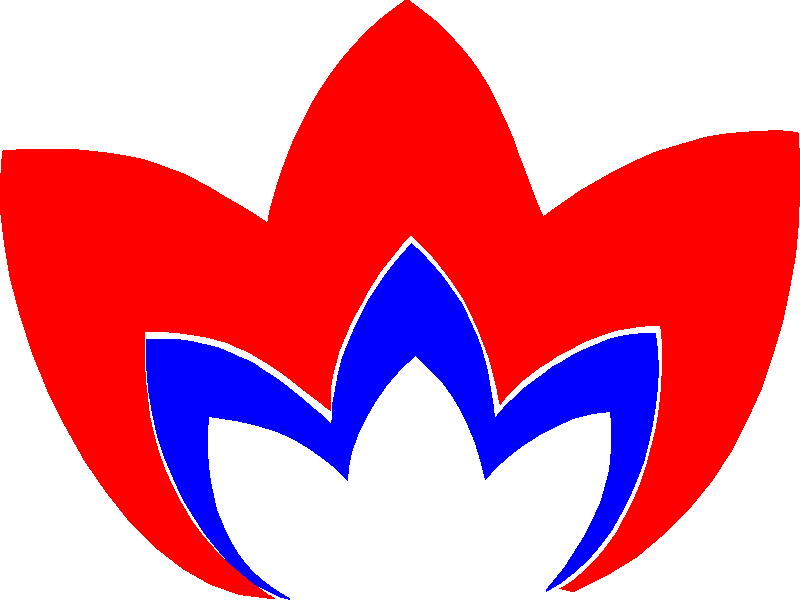 Центар за заштиту одојчади, деце и омладинеБеоград, Звечанска 7. Текући рачун 840-635661-68  и 840-635667-50Телефон : (011) 2648-622,; факс : (011) 2647-285, 2648-154